Ecole privée mixte Saint Hilaire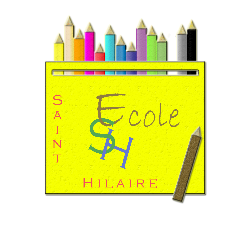 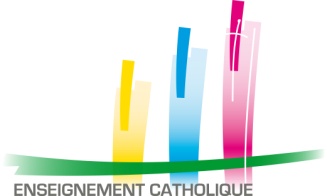 http://liledelle-sthilaire.fr/ 6 Rue de la Fuye 85770 L’ÎLE D’ELLE                               02.51.52.02.15direction@liledelle-sthilaire.frL’équipe enseignante sera heureuse d’accueillir vos enfants jeudi 1 septembre 2022. Cette circulaire présente l’école et son fonctionnement. Merci de la lire attentivement, de la conserver durant toute l’année. Ce document est susceptible d’évoluer selon la situation sanitaire et les protocoles ministériels. Les horairesTexte de loi : Article D321-12« L'accueil des élèves est assuré dix minutes avant l'entrée en classe. Le service de surveillance à l'accueil et à la sortie des classes, ainsi que pendant les récréations, s’effectue à la fin des 3 heures d’enseignement réglementaire en maternelle comme en élémentaire sous la surveillance de l’enseignant. »Les enfants ne sont plus sous la responsabilité des enseignantes après les sorties à partir de 12h15 et de 16h40. Merci de respecter les horaires de 12h05 et 16h30.La garderieLes enfants la fréquentant doivent être conduits directement à :L’école Jacques Prévert – Entrée rue du Moulin Rouge (Devant le restaurant municipal) en attendant la création du centre périscolaire et l’Accueil de Loisirs sans Hébergement.Horaires de 7h00 à  9h00		Tarifs selon le quotient familial et de  16h30 à 18h30   		QF de 0 à 500     :  0. 56    la ½ heure 2.24 par ½ de dépassée.			QF de 501 à 900 :  0.58 € la ½ heure 2.30 par ½ de dépassée.		QF = ou > à 901 :  0.61 € la ½ heure 2.36 par ½ de dépassée.Les enfants regagneront l’école encadrés par Véronique Campelo.La cantineLe prix du repas par enfant est de 3.20 €.  L’inscription se fait en classe chaque matin, votre enfant doit savoir s’il mange ou non au restaurant scolaire. Pour les repas exceptionnels mettre un mot dans le cahier de correspondance.L’accueilClasse 1 et classe 2Le matin, les enfants seront accueillis au niveau du petit portail bleu au bout de l’impasse Chalon.Le midi, les enfants déjeunant à la maison seront repris à 12h05 au petit portail bleu au bout de l’impasse Chalon et raccompagnés au même endroit pour 13h20.Le soir, les enfants n’allant pas à la garderie sortiront à 16h30 par le portail bleu au bout de l’impasse Chalon.Cette organisation peut changer selon les consignes sanitaires qui nous parviendront entre cette circulaire et la rentrée et durant l’année.Merci de rester en retrait du portail si vous arrivez en avance ou partez plus tard  afin de ne pas attirer le regard des plus jeunes.Les portes seront FERMEES à 9h /  Responsabilité parents : Il faut que vous vérifiiez absolument que votre enfant ait franchi le seuil des bâtiments et qu’un adulte l’ait pris en charge.Les adultes devant rentrer dans l’école utiliseront au préalable du gel.L’équipe pédagogique – la structure pédagogique – les effectifsThème de l’année :	Remontons le temps...Au temps des chevaliers La piscine du CP au CM2 : du 16 septembre au 2 décembre les vendredis après-midi (sauf contre ordre sanitaire)Le calendrier scolaire :Lundi 26 septembre à 18h : Réunion de rentrée de la classe de Mmes Elisabeth Perruchot et Lucie ChapillonJeudi 15 septembre à 18h : Réunion de rentrée de la classe de madame Aurélie MICHELSamedi 24 septembre 2022 : Matinée d’école obligatoire – Opération « Nettoyons notre village » Enfants et parents volontaires participeront à ce chantier « Nettoyons la Nature », il se ponctuera par un petit moment convivial dans la cour de l’école. (En l’absence de restriction sanitaire)Samedi 28 janvier 2023 : « Portes ouvertes – Galette des rois » - Matinée d’école obligatoireFrais de scolaritéCoût par mois (sur 12 mois) : 	1 Enfant : 28 €		2 Enfants : 56 €	3 Enfants : 70 €Soit un coût annuel de          :                    336 € 		       672 €	                   840 €  Règlement par prélèvement bancaire. (cf . Contrat de scolarisation et frais de scolarité - Merci de faire parvenir votre RIB si cela n’a pas été fait)Les absencesPour toute absence de votre enfant, vous devez impérativement en informer l’école par téléphone ou par mail et vous devez écrire un billet d’absence dans le carnet de correspondance et le donner à l’enseignante de votre enfant (avant l’absence si celle-ci est prévisible ou après l’absence si celle-ci était imprévue). Selon l’article L131-8 du Code de l’Education, « les seuls motifs légitimes sont les suivants : maladie de l'enfant, maladie transmissible ou contagieuse d'un membre de la famille, réunion solennelle de famille, empêchement résultant de la difficulté accidentelle des communications, absence temporaire des personnes responsables lorsque les enfants les suivent. » Les médicamentsLes enfants n’ont pas le droit d’apporter des médicaments à l’école. Les enseignants ne sont pas habilités à donner des médicaments (même sous présentation d’ordonnance). En cas de maladie chronique ou d’allergie par exemple, un PAI (Projet d’Accueil Individualisé) doit être demandé par les parents auprès du médecin scolaire : Docteur TRICAUD au 02.51.27.91.20En cas de maladie contagieuse (COVID-19, rougeole, rubéole, mononucléose, conjonctivite, impétigo, gale, coqueluche, scarlatine, varicelle…), l’enfant ne pourra réintégrer l’école que sur présentation d’un certificat médical de non-contagion. Les anniversairesLes enfants peuvent apporter des fruits, des friandises ou un goûter, le tout acheté et emballé individuellement, avec ou sans boissons (Présentation du ticket de caisse).Une rentrée encore placée sous un protocole sanitaire variable selon les niveaux d’alerte. Les 2 classes comportant des fratries, la fermeture de l’une impliquerait inévitablement la fermeture de l’autre donc de l’école. Afin d’éviter cela, nous devons tous rester vigilants et respecter les gestes barrières, continuer à les expliquer aux plus jeunes. Merci de surveiller les éventuels symptômes chez votre enfant avant qu’il ne parte à l’école, vérifiez que sa température soit inférieure à 38°. Nous vous demandons de ne pas envoyer votre enfant malade en classe. Tout sera mis en place afin de lui assurer la continuité de l’enseignement à distance si nous étions de nouveau confrontés à des piques épidémiques. Vous devez déclarer immédiatement à l’école la survenue d’un cas confirmé de COVID au sein du foyer en nous précisant si c’est l’élève qui est concerné.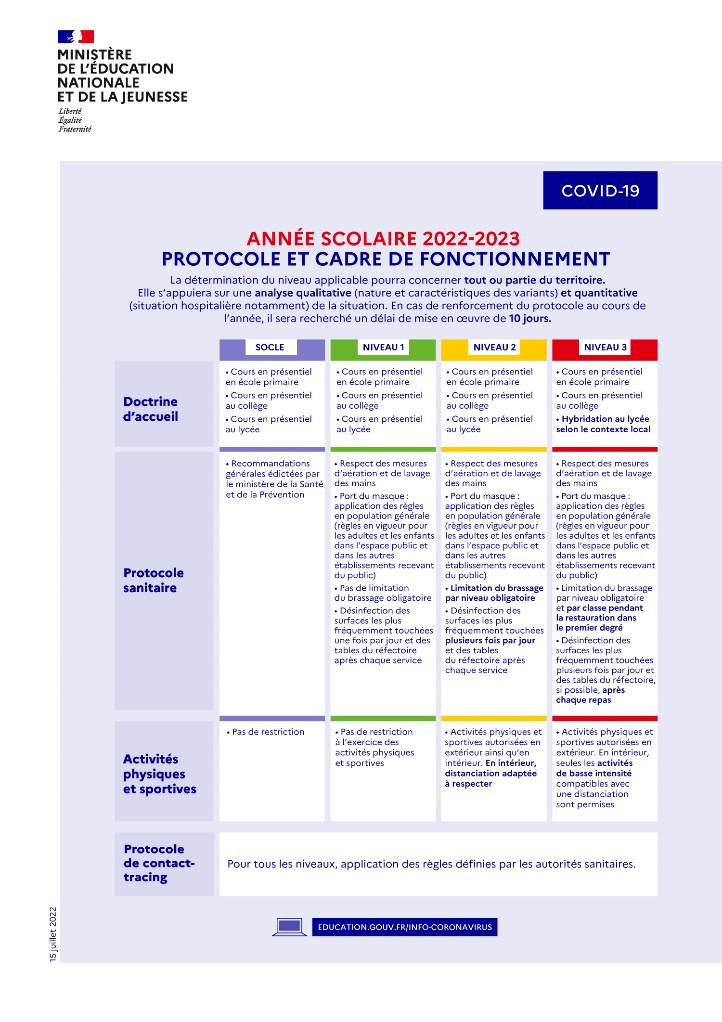 1 format plus lisible sera affiché devant l’école.Soyez assurés que l’équipe enseignante mettra tout en œuvre afin que l’école Saint Hilaire continue à être un lieu de vie agréable pour apprendre, grandir, partager et s’ouvrir aux autres et au monde.« Il n’y a pas de grande tâche difficile qui ne puisse être décomposée en petites tâches faciles » BONNE RENTREE A TOUTES ET A TOUS.    Elisabeth Perruchot pour l’Equipe Enseignante.MatinAprès-midiAccueilà partir de 8h50à partir de 13h10Classede 9h00 à 12h05de 13h20 à 16h30NiveauTPS (inscriptions en cours d’année) 3 PS -4 PS – 1 MS – 2 GS – 4 CP  : 14 élèves 5 CE2 – 3 CM1 – 3 CM211 élèvesEnseignantesMme PERRUCHOT Elisabeth Chef d’établissementMelle Lucie CHAPILLONMme MICHEL AurélieEnseignant suppléantClasse 1Claudine Bouleau1 jour par mois pour les 12 jours de décharge de directionClaudine Bouleau1 jour par mois pour les 12 jours de décharge de directionAide maternelleMme CAMPELO Véronique Mme CAMPELO Véronique Enseignant spécialiséRéseau d’Aide du secteur de LuçonChristophe BOUTETChristophe BOUTETEnseignante ARSAccompagnement à la réussite scolaireMme Nathalie CARLIERMme Nathalie CARLIERRentrée scolaire Jeudi 1 septembre L’OGEC et l’APPEL offriront un petit café ou thé à partir de 8h50 aux Parents (Sauf si nouvelles restrictions sanitaires)Vacances d’automneFin des cours : Vendredi 21 octobre 2022
Reprise des cours : Lundi 7 novembre 2022Vacances de NoëlFin des cours : Vendredi 16 décembre 2022
Reprise des cours : Mardi 3 janvier 2023Vacances d’hiverFin des cours : Vendredi 10 février 2023Reprise des cours : Lundi 27 février 2023Vacances de printempsFin des cours : Vendredi 15 avril 2023Reprise des cours : Mardi 2 mai 2023 (lundi étant férié)Pont de l’AscensionFin des cours : Mardi 16 mai 2023Reprise des cours : Lundi 22 mai 2023 Vacances d’étéDernier jour de cours : Mercredi 5 juillet 2023